В целях совершенствования системы муниципальных правовых актов г. Зеленогорска, учитывая решение Совета депутатов ЗАТО г. Зеленогорска от 29.08.2019 № 13-56р «О ликвидации Управления социальной защиты населения Администрации ЗАТО г. Зеленогорска», постановление Администрации ЗАТО г. Зеленогорска от 22.08.2019 № 147-п «Об утверждении Перечня муниципальных программ города Зеленогорска», руководствуясь Уставом города,ПОСТАНОВЛЯЮ:1. Признать утратившими силу следующие постановления Администрации ЗАТО г. Зеленогорска:– от 12.11.2015 № 283-п «Об утверждении муниципальной программы «Социальная защита и социальная поддержка населения города Зеленогорска»;– от 02.06.2016 № 141-п «О внесении изменений в муниципальную программу «Социальная защита и социальная поддержка населения города Зеленогорска», утвержденную постановлением Администрации ЗАТО           г. Зеленогорска от 12.11.2015 № 283-п»;– от 23.11.2016 № 317-п «О внесении изменений в постановление Администрации ЗАТО г. Зеленогорска от 12.11.2015 № 283-п «Об утверждении муниципальной программы «Социальная защита и социальная поддержка населения города Зеленогорска»;– от 06.12.2016 № 337-п «О внесении изменений в постановление Администрации ЗАТО г. Зеленогорска от 12.11.2015 № 283-п «Об утверждении муниципальной программы «Социальная защита и социальная поддержка населения города Зеленогорска»;– от 26.12.2016 № 378-п «О внесении изменений в муниципальную программу «Социальная защита и социальная поддержка населения города Зеленогорска», утвержденную постановлением Администрации ЗАТО           г. Зеленогорска от 12.11.2015 № 283-п»;– от 29.05.2017 № 113-п «О внесении изменений в муниципальную программу «Социальная защита и социальная поддержка населения города Зеленогорска», утвержденную постановлением Администрации ЗАТО           г. Зеленогорска от 12.11.2015 № 283-п»;– от 14.08.2017 № 185-п «О внесении изменений в муниципальную программу «Социальная защита и социальная поддержка населения города Зеленогорска», утвержденную постановлением Администрации ЗАТО           г. Зеленогорска от 12.11.2015 № 283-п»;– от 28.11.2017 № 292-п «О внесении изменений в постановление Администрации ЗАТО г. Зеленогорска от 12.11.2015 № 283-п «Об утверждении муниципальной программы «Социальная защита и социальная поддержка населения города Зеленогорска»;– от 28.12.2017 № 343-п «О внесении изменений в муниципальную программу «Социальная защита и социальная поддержка населения города Зеленогорска», утвержденную постановлением Администрации ЗАТО           г. Зеленогорска от 12.11.2015 № 283-п»;– от 22.05.2018 № 91-п «О внесении изменений в муниципальную программу «Социальная защита и социальная поддержка населения города Зеленогорска», утвержденную постановлением Администрации ЗАТО           г. Зеленогорска от 12.11.2015 № 283-п»;– от 06.12.2018 № 217-п «О внесении изменений в постановление Администрации ЗАТО г. Зеленогорска от 12.11.2015 № 283-п «Об утверждении муниципальной программы «Социальная защита и социальная поддержка населения города Зеленогорска»;– от 29.12.2018 № 264-п «О внесении изменений в муниципальную программу «Социальная защита и социальная поддержка населения города Зеленогорска», утвержденную постановлением Администрации ЗАТО           г. Зеленогорска от 12.11.2015 № 283-п»;– от 04.06.2019 № 91-п «О внесении изменений в муниципальную программу «Социальная защита и социальная поддержка населения города Зеленогорска», утвержденную постановлением Администрации ЗАТО           г. Зеленогорска от 12.11.2015 № 283-п»;– от 27.06.2019 № 109-п «О внесении изменений в постановление Администрации ЗАТО г. Зеленогорска от 12.11.2015 № 283-п «Об утверждении муниципальной программы «Социальная защита и социальная поддержка населения города Зеленогорска»;– от 21.01.2020 № 16-п «О внесении изменений в муниципальную программу «Социальная защита и социальная поддержка населения города Зеленогорска», утвержденную постановлением Администрации ЗАТО           г. Зеленогорска от 12.11.2015 № 283-п».2. Настоящее постановление вступает в силу в день подписания и подлежит опубликованию в газете «Панорама».Первый заместительГлавы ЗАТО г. Зеленогорскапо жилищно-коммунальному хозяйству,архитектуре и градостроительству						 С.В. Камнев 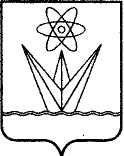 АДМИНИСТРАЦИЯЗАКРЫТОГО АДМИНИСТРАТИВНО – ТЕРРИТОРИАЛЬНОГО ОБРАЗОВАНИЯ  ГОРОДА ЗЕЛЕНОГОРСКА КРАСНОЯРСКОГО КРАЯП О С Т А Н О В Л Е Н И ЕАДМИНИСТРАЦИЯЗАКРЫТОГО АДМИНИСТРАТИВНО – ТЕРРИТОРИАЛЬНОГО ОБРАЗОВАНИЯ  ГОРОДА ЗЕЛЕНОГОРСКА КРАСНОЯРСКОГО КРАЯП О С Т А Н О В Л Е Н И ЕАДМИНИСТРАЦИЯЗАКРЫТОГО АДМИНИСТРАТИВНО – ТЕРРИТОРИАЛЬНОГО ОБРАЗОВАНИЯ  ГОРОДА ЗЕЛЕНОГОРСКА КРАСНОЯРСКОГО КРАЯП О С Т А Н О В Л Е Н И ЕАДМИНИСТРАЦИЯЗАКРЫТОГО АДМИНИСТРАТИВНО – ТЕРРИТОРИАЛЬНОГО ОБРАЗОВАНИЯ  ГОРОДА ЗЕЛЕНОГОРСКА КРАСНОЯРСКОГО КРАЯП О С Т А Н О В Л Е Н И ЕАДМИНИСТРАЦИЯЗАКРЫТОГО АДМИНИСТРАТИВНО – ТЕРРИТОРИАЛЬНОГО ОБРАЗОВАНИЯ  ГОРОДА ЗЕЛЕНОГОРСКА КРАСНОЯРСКОГО КРАЯП О С Т А Н О В Л Е Н И Е     14.02.2020г. Зеленогорскг. Зеленогорск№    26-пО признании утратившими силу некоторых постановлений Администрации ЗАТО г. Зеленогорскав сфере социальной защиты и социальной поддержки населения города ЗеленогорскаО признании утратившими силу некоторых постановлений Администрации ЗАТО г. Зеленогорскав сфере социальной защиты и социальной поддержки населения города Зеленогорска